I v letošním roce by členové SPOZ rádi navázali na již tradiční akce k oslavě životních jubileí našich občanů.Pro tento rok máme naplánovány předběžné termíny konání slavnostních setkání v květnu a v září s tím, že budou oznámeny s předstihem dle aktuální situace.V souladu s pravidly GDPR dochází ke změně organizace-občané již nebudou zváni automaticky, ale sami semusí přihlásit formou přihlášek.Informace pro jubilanty, kteří oslavili životní jubileum v druhém pololetí roku 2021 a v roce 2022 a rádi se zúčastní „Slavnostního setkání s jubilanty“:V případě zájmu vyplňte, prosím, přihlášku níže:• a zašlete ji elektronicky na emailovou adresu evidence@trojanovice.cz nebo• osobně odevzdejte na Obecním úřadě (dočasně sídlícím na hasičské zbrojnici Trojanovice 341)
   nebo v Informačním centru na návsiUzávěrky přihlášek jsou k datům 20.4.2022 a 20.8.2022.Vždy cca 14 dnů před plánovaným „Slavnostním setkáním s jubilanty“
Vám bude doručena pozvánka s upřesněním data a času konání na adresu uvedenou v přihlášce.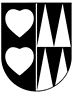 Slavnostní setkání s jubilanty - PŘIHLÁŠKA Slavnostní setkání s jubilanty - PŘIHLÁŠKA Jméno a příjmení:Datum narození:Trvalé bydliště:Adresa pro doručení pozvánky (pokud je odlišná od adresy trvalého Bydliště):Telefon:V souladu s ustanoveními zákona 110/2019 Sb. o zpracování osobních údajů a o změně některých souvisejících zákonů ve znění pozdějších předpisů souhlasím s využitím výše uvedených osobních údajů pro organizační zajištění akce "Slavnostní setkání s jubilanty“.V souladu s ustanoveními zákona 110/2019 Sb. o zpracování osobních údajů a o změně některých souvisejících zákonů ve znění pozdějších předpisů souhlasím s využitím výše uvedených osobních údajů pro organizační zajištění akce "Slavnostní setkání s jubilanty“.Podpisem přihlášky SOUHLASÍM s vyfocením skupinové fotky 
a jejím uveřejněním v Obecních novinách.Podpisem přihlášky SOUHLASÍM s vyfocením skupinové fotky 
a jejím uveřejněním v Obecních novinách.Podpis:Dne: